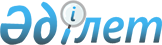 Об утверждении паспортов республиканских бюджетных программ на 2004 год
(Агентство Республики Казахстан по информатизации и связи)Постановление Правительства Республики Казахстан от 26 декабря 2003 года N 1327      Примечание РЦПИ: см. P031327       В соответствии с Законом  Республики Казахстан от 1 апреля 1999 года "О бюджетной системе" Правительство Республики Казахстан постановляет: 

      1. Утвердить паспорта республиканских бюджетных программ на 2004 год: 

      Агентства Республики Казахстан по информатизации и связи согласно приложениям 353, 354, 355, 356, 357, 358, 359, 360, 361, 362, 363, 364, 365, 366, 367, 368. 

      2. Настоящее постановление вступает в силу с 1 января 2004 года.       Премьер-Министр 

      Республики Казахстан 

Приложение 353        

к постановлению Правительства 

Республики Казахстан     

от 26 декабря 2003 года N 1327 603 - Агентство Республики Казахстан 

по информатизации и связи 

Администратор бюджетной программы  Паспорт 

республиканской бюджетной программы 001 

"Обеспечение деятельности уполномоченного органа 

в области информатизации и связи" на 2004 год       1. Стоимость: 171177 тысяч тенге (сто семьдесят один миллион сто семьдесят семь тысяч тенге). 

      2. Нормативно-правовая основа бюджетной программы: статья 9 Закона  Республики Казахстан от 17 апреля 1995 года "О лицензировании"; статьи 8__ , 18_ , 21-24  Закона Республики Казахстан от 23 июля 1999 года "О государственной службе"; статья 5 Закона  Республики Казахстан от 8 мая 2003 года "Об информатизации"; Закон  Республики Казахстан от 5 декабря 2003 года "О республиканском бюджете на 2004 год"; Указ  Президента Республики Казахстан от 18 сентября 1998 года N 4075 "О дальнейших мерах по совершенствованию подготовки, переподготовки и повышения квалификации государственных служащих"; постановление  Правительства Республики Казахстан от 22 июля 2003 года N 724 "Вопросы Агентства Республики Казахстан по информатизации и связи"; постановление  Правительства Республики Казахстан от 3 октября 1996 года N 1217 "О служебных телефонах и нормах площадей для размещения аппарата государственных органов"; постановление  Правительства Республики Казахстан от 27 мая 1999 года N 663 "Об упорядочении эксплуатации служебных легковых автомобилей для транспортного обслуживания государственных органов Республики Казахстан"; постановление  Правительства Республики Казахстан от 13 ноября 2000 года N 1706 "О Концепции обучения государственных служащих". 

      3. Источники финансирования бюджетной программы: средства республиканского бюджета. 

      4. Цель бюджетной программы: обеспечение деятельности Агентства Республики Казахстан по информатизации и связи и его территориальных органов для достижения максимально эффективного выполнения возложенных на них функций и задач. Обновление теоретических и практических знаний, умений навыков по образовательным программам в сфере профессиональной деятельности в соответствии с предъявляемыми квалификационными требованиями для эффективного выполнения своих должностных обязанностей и совершенствования профессионального мастерства. 

      5. Задачи бюджетной программы: содержание центрального аппарата Агентства Республики Казахстан по информатизации и связи и его территориальных органов; повышение профессиональной квалификации государственных служащих; системно-техническое обслуживание локально-вычислительной сети Агентства Республики Казахстан по информатизации и связи и его территориальных органов; техническое обслуживание компьютерной и оргтехники; сопровождение информационно-телекоммуникационных ресурсов Агентства и его территориальных органов, включающее в себя абонентскую и арендную плату за услуги по доступу к сетям передачи данных; выдача лицензий и иных разрешительных документов и контроль за соблюдением лицензиатами квалификационных требований к лицензируемым видам деятельности; укрепление материально-технической базы. 

      6. План мероприятий по реализации бюджетной программы. ------------------------------------------------------------------- 

N ! Код ! Код !Наименова-!Мероприятия по реализации! Сроки!Ответст- 

п/!прог-!под- !ние прог- !программы (подпрограмм)  !реали-!венные 

п !раммы!прог-!раммы     !                         !зации !испол- 

  !     !раммы!(подпрог- !                         !      !нители 

  !     !     !раммы)    !                         !      ! 

------------------------------------------------------------------- 

1 !  2  !  3  !     4    !             5           !   6  !   7 

------------------------------------------------------------------- 

1   001        Обеспече- 

               ние дея- 

               тельности 

               уполномо- 

               ченного 

               органа в 

               области 

               информа- 

               тизации и 

               связи 2         001  Аппарат    Содержание центрального   В те-  Агент- 

               централь-  аппарата Агентства Рес-   чение  ство 

               ного       публики Казахстан по ин-  года   Респуб- 

               органа     форматизации и связи             лики 

                          согласно лимита штатной          Казах- 

                          численности в количестве         стан по 

                          66 единиц.                       инфор- 

                          Приобретение услуг по            матиза- 

                          изготовлению бланков:            ции и 

                          строгой отчетности в             связи 

                          количестве 10000 штук; 

                          бланков лицензий в коли- 

                          честве 2000 штук, разре- 

                          шений в количестве 10000 

                          штук. 

                          Проведение работ по сис- 

                          темно-техническому об- 

                          служиванию локально- 

                          вычислительной сети, тех- 

                          ническому обслуживанию 

                          компьютерной техники в 

                          количестве 66 единиц и 

                          оргтехники в количестве 

                          26 единиц. 

                          Телекоммуникационные 

                          услуги. 

                          Содержание и аренда авто- 

                          транспорта согласно 

                          утвержденному нормативу 

                          положенности в количестве 

                          5 единиц. 

                          Разработка нормативно- 

                          правовых документов по 7 

                          темам. 3         002  Аппараты   Содержание территориаль-  В те-  Агент- 

               террито-   ных органов Агентства     чение  ство 

               риальных   Республики Казахстан      года   Респуб- 

               органов    информатизации и связи           лики 

                          согласно лимита штатной          Казах- 

                          численности в количестве         стан по 

                          113 единиц. Содержание и         информа- 

                          аренда автотранспорта            тизации 

                          согласно утвержденному           и связи 

                          нормативу положенности в 

                          количестве 16 единиц. 4         007  Повышение  Приобретение услуг по     В те-  Агент- 

               квалифи-   повышению квалификации    чение  ство 

               кации      государственных служащих  года   Респуб- 

               государ-   согласно утвержденному           лики 

               ственных   плану повышения квалифи-         Казах- 

               служащих   кации, в том числе обу-          стан по 

                          чение государственному           информа- 

                          языку. Среднегодовое             тизации 

                          количество государствен-         и связи 

                          ных служащих, проходящих 

                          курсы повышения квалифи- 

                          кации - 62 единицы. 5         009  Мате-      Приобретение:             В те-  Агент- 

               риально-   источников бесперебойного чение  ство 

               техничес-  питания в количестве - 2  года   Респуб- 

               кое осна-  комплекта; компьютерного         лики 

               щение      оборудования в количестве        Казах- 

               государ-   - 15 комплектов;                 стан по 

               ственных   организационной техники в        информа- 

               органов    количестве - 15 комплек-         тизации 

                          тов;                             и связи 

                          лицензионного программ- 

                          ного обеспечения - 1 

                          комплект; 

                          ноутбуков - 6 единиц; 

                          принтеров - 8 единиц. 

------------------------------------------------------------------- <*> 

      Сноска. В пункт 6 внесены изменения - постановлением Правительства РК от 13 декабря 2004 г. N 197ак .       7. Ожидаемые результаты выполнения бюджетной программы: качественное и своевременное выполнение Агентством Республики Казахстан по информатизации и связи и его территориальными органами возложенных функций и задач; повышение профессионального уровня государственных служащих согласно требованиям профессиональной государственной службы, в соответствии с современными экономическими условиями; оперативное выявление и пресечение нарушений лицензионного законодательства. 

Приложение 354        

к постановлению Правительства 

Республики Казахстан     

от 26 декабря 2003 года N 1327 603 - Агентство Республики Казахстан 

по информатизации и связи 

Администратор бюджетной программы  Паспорт 

республиканской бюджетной программы 002 

"Создание системы мониторинга радиочастотного спектра и 

радиоэлектронных средств" на 2004 год       1. Стоимость: 324950 тысяч тенге (триста двадцать четыре миллиона девятьсот пятьдесят тысяч тенге). 

      2. Нормативно-правовая основа бюджетной программы: пункты 5 и 25 статьи 9 Закона  Республики Казахстан от 17 апреля 1995 года "О лицензировании"; статья 5 Закона  Республики Казахстан от 18 мая 1999 года "О связи"; Закон  Республики Казахстан от 5 декабря 2003 года "О республиканском бюджете на 2004 год"; Закон  Республики Казахстан от 13 мая 2003 года "Об акционерных обществах"; Указ  Президента Республики Казахстан от 14 марта 2000 года N 359 "О Государственной программе обеспечения информационной безопасности Республики Казахстан на 2000-2003 годы"; постановление Правительства Республики Казахстан от 30 декабря 2003 года N 1355  "Некоторые вопросы создания и запуска национального геостационарного спутника связи и вещания"; постановление  Правительства Республики Казахстан от 3 ноября 2000 года N 1665 "О некоторых вопросах транспортно-коммуникационного комплекса Республики Казахстан"; постановление  Правительства Республики Казахстан от 6 октября 2001 года N 1293 "Об утверждении Правил приобретения (продажи), регистрации, проектирования, строительства (установки), эксплуатации на территории Республики Казахстан и ввоза из-за границы радиоэлектронных средств и высокочастотных устройств"; постановление  Правительства Республики Казахстан от 26 января 2002 года N 114 "Об утверждении Программы создания единой системы учета данных радиоизлучающих средств, работающих на территории Республики Казахстан". <*> 

      Сноска. В пункт 2 внесены изменения - постановлением Правительства РК от 13 декабря 2004 г. N 197ак . 

      3. Источники финансирования бюджетной программы: средства республиканского бюджета. 

      4. Цель бюджетной программы: создание системы технического радиоконтроля в Республике Казахстан, которая позволит: обеспечить полноценное регулирование использования радиочастотного спектра, отследить работающие радиоэлектронные средства, обнаружить источники радиопомех, проверить соответствие заявляемых параметров радиоэлектронных средств реальным; увеличить поступления в государственный бюджет за использование радиочастотного спектра, вследствие выявления максимального количества незаконно работающих радиоэлектронных средств; создать базу данных для оперативного обмена информации между различными уровнями управления; автоматизировать процесс пеленга источника радиопомехи; принимать эффективные меры по защите государственных информационных ресурсов. 

      5. Задачи бюджетной программы: закуп необходимого радиоконтрольного оборудования для территориальных органов по связи и информатизации Агентства Республики Казахстан по информатизации и связи, создание и оснащение стационарных пунктов и передвижных станций технического радиоконтроля, создание базы данных для цифровой карты Республики Казахстан. 

      6. План мероприятий по реализации бюджетной программы. ------------------------------------------------------------------- 

N ! Код ! Код !Наименова-!Мероприятия по реализации! Сроки!Ответст- 

п/!прог-!под- !ние прог- !программы (подпрограмм)  !реали-!венные 

п !раммы!прог-!раммы     !                         !зации !испол- 

  !     !раммы!(подпрог- !                         !      !нители 

  !     !     !раммы)    !                         !      ! 

------------------------------------------------------------------- 

1 !  2  !  3  !     4    !             5           !   6  !   7 

------------------------------------------------------------------- 

1   002        Создание   Формирование картографи-  В те-  Агент- 

               системы    ческой подсистемы базы    чение  ство 

               мониторин- данных для электронной    года   Респуб- 

               га радио-  цифровой карты террито-          лики 

               частотного рии Республики Казахстан         Казах- 

               спектра и  (за исключением террито-         стан по 

               радио-     рий городов и населенных         информа- 

               электрон-  пунктов) - 1 штука.              тизации 

               ных        Приобретение:                    и связи 

               средств    подвижной станции техни- 

                          ческого радиоконтроля - 2 

                          штуки; 

                          оборудования для стацио- 

                          нарного радиоконтрольного 

                          пункта - 4 комплекта; 

                          выносной пеленгационный 

                          пункт - 1 комплект; 

                          анализатора спектра в 

                          комплекте - 1 штука; 

                          комплект ответвителей - 

                          7 штук; 

                          малошумящего усилителя - 

                          7 штук; 

                          измерителя мощности - 1 

                          штука. 

                          Обеспечение контроля за 

                          ходом выполнения работ по 

                          Контракту на создание и 

                          поставку на геостационарную 

                          орбиту телекоммуникационного 

                          спутника связи и вещания, 

                          сопутствующего наземного 

                          комплекса управления 

                          космическими аппаратами и 

                          системы мониторинга связи; 

                          увеличение уставного 

                          капитала АО "Республикан- 

                          ский центр космической связи 

                          и электромагнитной совмести- 

                          мости радиоэлектронных 

                          средств" (далее - Общество) 

                          в сумме 15770,2 (пятнадцать 

                          миллионов семьсот семьдесят 

                          тысяч двести) тенге, в том 

                          числе: 

                          - на разработку проектно- 

                          сметной документации, оплату 

                          государственной экспертизы, 

                          проведение ремонтно-рестав- 

                          рационных работ здания, 

                          передаваемого Обществу. 

------------------------------------------------------------------- <*> 

      Сноска. В пункт 6 внесены изменения - постановлением Правительства РК от 13 декабря 2004 г. N 197ак .       7. Ожидаемые результаты выполнения бюджетной программы: 

      Количественные показатели: 

      Приобретение: 

      подвижной станции технического радиоконтроля - 2 штуки; 

      оборудования для стационарного радиоконтрольного пункта - 4 комплекта; 

      выносного пеленгационного пункта - 1 комплект; 

      анализатора спектра в комплекте - 1 штука; 

      комплекта ответвителей - 7 штук; 

      малошумящего усилителя - 7 штук; 

      измерителя мощности - 1 штука. 

      Качественные показатели: 

      снижение угрозы безопасности государства; выявление незаконно-действующих пользователей радиочастотного спектра и радиоэлектронных средств; 

      повышение результативности работ по жалобам пользователей радиоэлектронных средств и высокочастотных устройств на помехи и электромагнитную совместимость. Обеспечение качественного исполнения этапов работ по созданию телекоммуникационного спутника связи и вещания, сопутствующего наземного комплекса управления космическими аппаратами и системы мониторинга связи. <*> 

      Сноска. В пункт 7 внесены изменения - постановлением Правительства РК от 13 декабря 2004 г. N 197ак . 

Приложение 355        

к постановлению Правительства 

Республики Казахстан     

от 26 декабря 2003 года N 1327 603 - Агентство Республики Казахстан 

по информатизации и связи 

Администратор бюджетной программы  Паспорт 

республиканской бюджетной программы 003 

"Прикладные научные исследования в области 

информатизации и связи" на 2004 год       1. Стоимость: 26400 тысяч тенге (двадцать шесть миллионов четыреста тысяч тенге). 

      2 Нормативно-правовая основа бюджетной программы: Закон  Республики Казахстан от 5 декабря 2003 года "О республиканском бюджете на 2004 год"; Указ  Президента Республики Казахстан от 16 марта 2001 года N 573 "О Государственной программе формирования и развития национальной информационной инфраструктуры Республики Казахстан"; постановление  Правительства Республики Казахстан от 18 февраля 2003 года N 168 "Об утверждении Программы развития отрасли телекоммуникаций Республики Казахстан на 2003-2005 годы"; постановление  Правительства Республики Казахстан от 23 февраля 1999 N 145 "О некоторых вопросах формирования и реализации программ прикладных научных исследований, выполняемых за счет средств республиканского бюджета". 

      3. Источники финансирования бюджетной программы: средства республиканского бюджета. 

      4. Цель бюджетной программы: обеспечение на современном научно-техническом уровне разработки и внедрения методов, ориентированных на создание научно-методического и нормативного базиса развития отрасли информатизации и связи в рыночных условиях. 

      5. Задачи бюджетной программы: проведение прикладных научных исследований по разработке методологии технической эксплуатации сетей и систем телекоммуникации с учетом особенностей Казахстана и в соответствии с рекомендациями Международного союза электросвязи и требованиями, возникающими в результате модернизации сетей и систем телекоммуникаций, проведение экономического анализа отрасли телекоммуникации и разработка методологических подходов по организации и предоставлению универсального доступа к услугам телекоммуникаций (общедоступные услуги), исследование проблем и разработка методов по определению основных направлений в развитии информатизации, анализ и исследование проблем метрологии, стандартизации и сертификации в области информатизации и разработка технических требований. 

      6. План мероприятий по реализации бюджетной программы. ------------------------------------------------------------------- 

N ! Код ! Код !Наименова-!Мероприятия по реализации! Сроки!Ответст- 

п/!прог-!под- !ние прог- !программы (подпрограмм)  !реали-!венные 

п !раммы!прог-!раммы     !                         !зации !испол- 

  !     !раммы!(подпрог- !                         !      !нители 

  !     !     !раммы)    !                         !      ! 

------------------------------------------------------------------- 

1 !  2  !  3  !     4    !             5           !   6  !   7 

------------------------------------------------------------------- 

1   003        Прикладные Проведение прикладных     В те-  Агент- 

               научные    научных исследований в    чение  ство 

               исследова- области информатизации и  года   Респуб- 

               ния в об-  связи по 5-и направлениям        лики по 

               ласти ин-                                   информа- 

               форматиза-                                  тизации 

               ции и                                       и связи 

               связи 

------------------------------------------------------------------- <*> 

      Сноска. В пункт 6 внесены изменения - постановлением Правительства РК от 13 декабря 2004 г. N 197ак .       7. Ожидаемые результаты выполнения бюджетной программы: разработка и внедрение технических требований по эксплуатации оборудования связи, систем и сетей связи, проведение экономического анализа отрасли телекоммуникаций, на основании которого рынок телекоммуникаций будет разделен на конкурентный и дотационный сегменты; разработка технического задания на создание национальной информационной инфраструктуры. 

Приложение 356        

к постановлению Правительства 

Республики Казахстан     

от 26 декабря 2003 года N 1327 603 - Агентство Республики Казахстан 

по информатизации и связи 

Администратор бюджетной программы  Паспорт 

республиканской бюджетной программы 005 

"Создание государственных баз данных" 

на 2004 год       1. Стоимость: 243433 тысячи тенге (двести сорок три миллиона четыреста тридцать три тысячи тенге). 

      2. Нормативно-правовая основа бюджетной программы: статья 5 Закона  Республики Казахстан от 7 января 2003 года "Об электронном документе и электронной цифровой подписи"; статья 5 Закона  Республики Казахстан от 8 мая 2003 года "Об информатизации"; Закон  Республики Казахстан от 5 декабря 2003 года "О республиканском бюджете на 2004 год"; Указ  Президента Республики Казахстан от 16 марта 2001 года N 573 "О Государственной программе формирования и развития национальной информационной инфраструктуры Республики Казахстан"; Постановление  Правительства Республики Казахстан от 4 апреля 2000 года N 492 "О развитии единого информационного пространства в Республике Казахстан и создании закрытого акционерного общества "Национальные информационные технологии"; постановление Правительства Республики Казахстан от 31 марта 2002 года N 308с "О внедрении РНиОН"; постановление  Правительства Республики Казахстан от 11 июня 2003 года N 565 "Об утверждении Программы перехода на единый номер физического (юридического) лица (идентификационный номер (бизнес - идентификационный номер) в целях создания Национальных реестров Республики Казахстан". 

      3. Источники финансирования бюджетной программы: средства республиканского бюджета. 

      4. Цель бюджетной программы: совершенствование существующих процедур регистрации физических и юридических лиц, обеспечение взаимодействия создаваемых автоматизированных систем учета населения, улучшение контроля использования ресурсов Казахстана, с применением прогрессивных информационных технологий, создание и ведение базы данных "Физические лица", "Ресурсы Казахстана" и "Юридические лица". 

      5. Задачи бюджетной программы: организация взаимодействия Государственной базы данных (далее - ГБД) "Физические лица" с ведомственными информационными системами, организация поддержки регистрационного кода физического лица в ведомственных ИС, разработка программного обеспечения первой очереди ГБД "Юридические лица" и "Ресурсы Казахстана", организация поддержки единого регистрационного кода юридического лица, создание электронного идентификационного документа юридического лица. 

      6. План мероприятий по реализации бюджетной программы. ------------------------------------------------------------------- 

N ! Код ! Код !Наименова-!Мероприятия по реализации! Сроки!Ответст- 

п/!прог-!под- !ние прог- !программы (подпрограмм)  !реали-!венные 

п !раммы!прог-!раммы     !                         !зации !испол- 

  !     !раммы!(подпрог- !                         !      !нители 

  !     !     !раммы)    !                         !      ! 

------------------------------------------------------------------- 

1 !  2  !  3  !     4    !             5           !   6  !   7 

------------------------------------------------------------------- 

1   005        Создание   1. Развитие ГБД "Физи-    В те-  Агент- 

               государ-   ческие лица":             чение  ство 

               ственных   1.1. Развитие и внедрение года   Респуб- 

               баз данных информационной системы по        лики 

                          ведению ГБД "Физические          Казах- 

                          лица" с учетом интеграции        стан по 

                          с ведомственными система-        информа- 

                          ми.                              тизации 

                          2. Создание первой очере-        и связи 

                          ди ГБД "Юридические 

                          лица": 

                          2.1. Разработка техно- 

                          рабочего проекта, в том 

                          числе прикладного прог- 

                          раммного обеспечения. 

                          2.2. Внедрение в пилотной 

                          зоне. 

                          3. Создание "Адресного 

                          регистра" для обеспечения 

                          функционирования государ- 

                          ственных баз данных. 

                          4. Создание первой очере- 

                          ди ГБД "Ресурсы Казахста- 

                          на": 

                          4.1. Разработка техно- 

                          рабочего проекта, в том 

                          числе прикладного прог- 

                          раммного обеспечения. 

                          5. Приобретение техничес- 

                          ких средств - 3 комплекта. 

                          6. Приобретение базового 

                          программного обеспечения 

                          - 3 комплекта. 

                          7. Консалтинговые услуги 

                          и управление проектами 

                          государственных баз дан- 

                          ных. 

                          8. Приобретение теле- 

                          коммуникационных услуг 

                          для обеспечения внедрения 

                          государственных баз дан- 

                          ных. 

-------------------------------------------------------------------       7. Ожидаемые результаты выполнения бюджетной программы: 

      Количественные показатели: 

      Приобретение системного и базового программного обеспечения - 3 комплекта. 

      Приобретение технических средств - 3 комплекта. 

      Качественные показатели: 

      Создание интерфейсов взаимодействия государственной базы данных "Физические лица" и ведомственных информационных систем для объединения единой логикой всех систем регистрации физических лиц в ЗАГСах, паспортных столах, сферах социального страхования, медицинского, пенсионного обеспечения, налоговой и других служб; техническая поддержка межведомственных информационных систем; интеграция существующих систем регистрации юридических лиц в единую базу данных "Юридические лица"; на основе требований к информационной системе ГБД "Ресурсы Казахстана" и с учетом существующих элементов геоинформационных систем обеспечения технической реализации комплексной системы, которая в дальнейшем позволит создать обширную информационную основу для долгосрочного прогнозирования социально-экономического развития Республики Казахстан. 

Приложение 357        

к постановлению Правительства 

Республики Казахстан     

от 26 декабря 2003 года N 1327 603 - Агентство Республики Казахстан 

по информатизации и связи 

Администратор бюджетной программы  Паспорт 

республиканской бюджетной программы 006 

"Техническое сопровождение системы мониторинга 

радиочастотного спектра и радиоэлектронных средств" 

на 2004 год       1. Стоимость: 82818 тысяч тенге (восемьдесят два миллиона восемьсот восемнадцать тысяч тенге). 

      2. Нормативно-правовая основа бюджетной программы: Закон  Республики Казахстан от 5 декабря 2003 года "О республиканском бюджете на 2004 год", Закон  Республики Казахстан от 13 мая 2003 года "Об акционерных обществах"; постановление  Правительства Республики Казахстан от 30 декабря 2003 года N 1355 "Некоторые вопросы создания и запуска национального геостационарного спутника связи и вещания". <*> 

      Сноска. В пункт 2 внесены изменения - постановлением Правительства РК от 26 марта 2004 г. N 197а  . 

      3. Источники финансирования бюджетной программы: средства республиканского бюджета. 

      4. Цель бюджетной программы: развитие национальной спутниковой системы связи и вещания обеспечение бесперебойной деятельности системы мониторинга радиочастотного спектра. <*> 

      Сноска. В пункт 4 внесены изменения - постановлением Правительства РК от 26 марта 2004 г. N 197а  . 

      5. Задачи бюджетной программы: формирование уставного капитала акционерного общества "Республиканский центр космической связи и электромагнитной совместимости радиоэлектронных средств, техническое сопровождение системы радиомониторинга радиочастотного спектра и системы учета данных радиоизлучающих средств гражданского назначения. <*> 

      Сноска. В пункт 5 внесены изменения - постановлением Правительства РК от 26 марта 2004 г. N 197а  ; от 17 сентября 2004 г. N 197с  . 

      6. План мероприятий по реализации бюджетной программы. ------------------------------------------------------------------- 

N ! Код ! Код !Наименова-!Мероприятия по реализации! Сроки!Ответст- 

п/!прог-!под- !ние прог- !программы (подпрограмм)  !реали-!венные 

п !раммы!прог-!раммы     !                         !зации !испол- 

  !     !раммы!(подпрог- !                         !      !нители 

  !     !     !раммы)    !                         !      ! 

------------------------------------------------------------------- 

1 !  2  !  3  !     4    !             5           !   6  !   7 

------------------------------------------------------------------- 

1   006        Техничес-  Формирование             В те-  Агент- 

               кое сопро- уставного капитала       чение  ство 

               вождение   акционерного общества    года   Респуб- 

               системы    "Республиканский центр          лики 

               мониторин- космической связи и             Казах- 

               га радио-  электромагнитной                стан по 

               частот-    совместимости радиоэлек-        информа- 

               ного       тронных средств" в              тизации 

               спектра    размере 20 190 тыс.тенге,       и связи 

               и радио-   в том числе включающего 

               электрон-  в себя разработку 

               ных        предпроектной и 

               средств    проектной документации 

                          на создание наземного 

                          комплекса управления 

                          космическими аппаратами 

                          и системы мониторинга 

                          связи.       

                          Проведение технического 

                          сопровождения системы 

                          мониторинга радиочастот- 

                          ного спектра и радиоэлек- 

                          тронных средств: 

                          охрана 15 помещений; 

                          содержание 15 стационарных 

                          радиоконтрольных пунктов 

                          (СРКП); аренда помещений 

                          для 15 СРКП; аренда 6 боксов 

                          для спецавтотранспорта; 

                          содержание 6 единиц 

                          спецавтотранспорта;                          

                          внесение в государствен- 

                          ный реестр и проведение 

                          государственной поверки 

                          средств измерений - 84 

                          единиц; 

                          командировочные расходы 

                          связанные с поверкой 

                          средств измерений; 

                          провоз багажа; 

                          ремонт радиоконтрольного 

                          и радиоизмерительного 

                          оборудования в количестве 

                          12 единиц; 

                          услуги связи - 15 аппаратов.                           Разработка и внедрение 

                          проекта выделенной сети 

                          передачи данных в электронном 

                          виде для республиканской 

                          учетной базы данных 

                          радиочастотных присвоений.      ------------------------------------------------------------------- <*> 

      Сноска. В пункт 6 внесены изменения - постановлением Правительства РК от 26 марта 2004 г. N 197а  ; от 17 сентября 2004 г. N 197с .       7. Ожидаемые результаты выполнения бюджетной программы: Содержание оборудования в технически исправном состоянии, отвечающем требованиям метрологии и стандартизации, получение качественных измерений при проведении обследований сетей телекоммуникаций, проверок лицензируемой деятельности, выявлении незаконно действующих передающих средств, устранении радиопомех, повышение эффективности процесса пользования радиочастотным спектром. 

Приложение 358        

к постановлению Правительства 

Республики Казахстан     

от 26 декабря 2003 года N 1327 603 - Агентство Республики Казахстан 

по информатизации и связи 

Администратор бюджетной программы  Паспорт 

республиканской бюджетной программы 007 

"Создание единой системы электронного документооборота 

государственных органов" на 2004 год       1. Стоимость: 92995 тысяч тенге (девяносто два миллиона девятьсот девяносто пять тысяч тенге). 

      2. Нормативно-правовая основа бюджетной программы: статья 5 Закона  Республики Казахстан от 7 января 2003 года "Об электронном документе и электронной цифровой подписи"; статья 5 Закона  Республики Казахстан от 8 мая 2003 года "Об информатизации"; Закон  Республики Казахстан от 5 декабря 2003 года "О республиканском бюджете на 2004 год"; Указ  Президента Республики Казахстан от 16 марта 2001 года N 573 "О Государственной программе формирования и развития национальной информационной инфраструктуры Республики Казахстан"; постановление  Правительства Республики Казахстан от 4 апреля 2000 года N 492 "О развитии единого информационного пространства в Республике Казахстан и создании закрытого акционерного общества "Национальные информационные технологии"; постановление  Правительства Республики Казахстан от 5 октября 2000 года N 1501 "О вопросах информатизации государственных органов"; постановление  Правительства Республики Казахстан от 23 октября 2001 года N 1351 "Об утверждении Правил ведения государственного регистра информационно-телекоммуникационных ресурсов". 

      3. Источники финансирования бюджетной программы: средства республиканского бюджета. 

      4. Цель бюджетной программы: повышение оперативности и качества принятия управленческих решений; повышение эффективности государственного управления в целом через внедрение единой технологии обработки электронных документов на всех уровнях государственного управления и единой идеологии электронного документооборота с помощью механизмов коллективного использования документов. 

      5. Задачи бюджетной программы: создание системы электронного документооборота между государственными органами; использование и проведение обучения единой технологии обработки информации на всех уровнях управления; рациональная организация информационных потоков, исключение дублирования информации и повышение ее достоверности, актуальности и безопасности. 

      6. План мероприятий по реализации бюджетной программы. ------------------------------------------------------------------- 

N ! Код ! Код !Наименова-!Мероприятия по реализации! Сроки!Ответст- 

п/!прог-!под- !ние прог- !программы (подпрограмм)  !реали-!венные 

п !раммы!прог-!раммы     !                         !зации !испол- 

  !     !раммы!(подпрог- !                         !      !нители 

  !     !     !раммы)    !                         !      ! 

------------------------------------------------------------------- 

1 !  2  !  3  !     4    !             5           !   6  !   7 

------------------------------------------------------------------- 

1   007        Создание   1. Развитие и администри- В те-  Агент- 

               единой     рование единой системы    чение  ство 

               системы    электронного документо-   года   Респуб- 

               электрон-  оборота государственных          лики 

               ного до-   органов и центрального           Казах- 

               кументо-   узла.                            стан по 

               оборота    2. Организация и проведе-        информа- 

               государ-   ние обучения единой сис-         тизации 

               ственных   теме электронного до-            и связи 

               органов    кументооборота. 

                          3. Приобретение техничес- 

                          ких средств - 5 комплек- 

                          тов. 

                          4. Получение консалтин- 

                          говых услуг и услуг по 

                          управлению проектами. 

-------------------------------------------------------------------       7. Ожидаемые результаты выполнения бюджетной программы: создание сквозного единого документооборота между государственными органами; использование единой технологии обработки информации на всех уровнях управления; рациональная организация информационных потоков; исключение дублирования информации, повышение ее достоверности, актуальности и безопасности; повышение оперативности и качества принятия управленческих решений, внедрение достижений информационных технологий; рост производительности труда государственных служащих за счет совершенствования процесса подготовки и работы с документацией. 

Приложение 359        

к постановлению Правительства 

Республики Казахстан     

от 26 декабря 2003 года N 1327 603 - Агентство Республики Казахстан 

по информатизации и связи 

Администратор бюджетной программы  Паспорт 

республиканской бюджетной программы 008 

"Создание информационной инфраструктуры 

государственных органов" на 2004 год       1. Стоимость: 249901 тысяча тенге (двести сорок девять миллионов девятьсот одна тысяча тенге). <*> 

      Сноска. Пункт 1 в новой редакции - постановлением Правительства Республики Казахстан от 23 июня 2004 года N 197к . 

      2. Нормативно-правовая основа бюджетной программы: статья 5 Закона  Республики Казахстан от 7 января 2003 года "Об электронном документе и электронной цифровой подписи"; статья 5 Закона  Республики Казахстан от 8 мая 2003 года "Об информатизации"; Закон  Республики Казахстан от 5 декабря 2003 года "О республиканском бюджете на 2004 год"; Указ  Президента Республики Казахстан от 16 марта 2001 года N 573 "О Государственной программе формирования и развития национальной информационной инфраструктуры Республики Казахстан"; Постановление  Правительства Республики Казахстан от 5 октября 2000 года N 1501 "О вопросах информатизации государственных органов"; постановление  Правительства Республики Казахстан от 4 апреля 2000 года N 492 "О развитии единого информационного пространства в Республике Казахстан и создании закрытого акционерного общества "Национальные информационные технологии". 

      3. Источники финансирования бюджетной программы: средства республиканского бюджета. 

      4. Цель бюджетной программы: создание и обеспечение функционирования информационной инфраструктуры государственных органов. 

      5. Задачи бюджетной программы: развитие системы электронных архивов государственных органов и инфраструктуры открытых ключей участников государственного электронного документооборота с проведением обучения специалистов, разработка технического задания и первой очереди типового программного обеспечения по административно-хозяйственной деятельности государственных органов, создание Веб-портала электронного Правительства Республики Казахстан (1-очередь). <*> 

      Сноска. Пункт 5 с изменениями - постановлением Правительства Республики Казахстан от 23 июня 2004 года N 197к . 

      6. План мероприятий по реализации бюджетной программы. ------------------------------------------------------------------- 

N ! Код ! Код !Наименова-!Мероприятия по реализации! Сроки!Ответст- 

п/!прог-!под- !ние прог- !программы (подпрограмм)  !реали-!венные 

п !раммы!прог-!раммы     !                         !зации !испол- 

  !     !раммы!(подпрог- !                         !      !нители 

  !     !     !раммы)    !                         !      ! 

------------------------------------------------------------------- 

1 !  2  !  3  !     4    !             5           !   6  !   7 

------------------------------------------------------------------- 

1   008        Создание   1.1. Приобретение и       В те-  Агент- 

               информа-   монтаж оборудования       чение  ство 

               ционной    для конференц-зала и      года   Респуб- 

               инфраст-   операторской кабины -            лики 

               руктуры    1 комплект.                      Казах- 

               государ-   2. Развитие системы элек-        стан по 

               ственных   тронных архивов государ-         информа- 

               органов    ственных органов:                тизации 

                          2.1. Развитие и внедрение        и связи 

                          системы электронных архи- 

                          вов государственных 

                          органов. 

                          2.2. Обучение специалис- 

                          тов - 30 человек. 

                          2.3. Приобретение техни- 

                          ческих средств - 3 комп- 

                          лекта. 

                          3. Развитие инфраструк- 

                          туры открытых ключей 

                          участников государствен- 

                          ного электронного доку- 

                          ментооборота: 

                          3.1. Развитие и внедрение 

                          механизма электронной 

                          цифровой подписи и иден- 

                          тификации ключей, обуче- 

                          ние специалистов - 10 

                          человек. 

                          3.2. Приобретение и мон- 

                          таж технических средств 

                          для создания центров 

                          идентификации ключей, в 

                          том числе программно- 

                          аппаратных средств 

                          защиты информации. 

                          4. Разработка техничес- 

                          кого задания и первой 

                          очереди типового прог- 

                          раммного обеспечения по 

                          административно-хозяйст- 

                          венной деятельности 

                          государственных органов. 

                          Создание Веб-портала 

                          электронного Правительства 

                          Республики Казахстан 

                          (1-я очередь). 

                          6. Получение консалтин- 

                          говых услуг и услуг по 

                          управлению проектами. 

------------------------------------------------------------------- <*> 

      Сноска. Пункт 6 с изменениями - постановлением Правительства Республики Казахстан от 23 июня 2004 года N 197к .       7. Ожидаемые результаты выполнения бюджетной программы:  развитие информационных систем электронных архивов государственных органов; формирование технической базы для создания и развития электронных архивов и центров идентификации ключей; повышение эффективности и оперативности государственного управления путем применения типовых управленческих систем, направленных на обеспечение деятельности государственных органов; создание основы для Веб-портала электронного Правительства. <*> 

      Сноска. Пункт 7 с изменениями - постановлением Правительства Республики Казахстан от 23 июня 2004 года N 197к . 

Приложение 360        

к постановлению Правительства 

Республики Казахстан     

от 26 декабря 2003 года N 1327 603 - Агентство Республики Казахстан 

по информатизации и связи 

Администратор бюджетной программы  Паспорт 

республиканской бюджетной программы 009 

"Создание системы мониторинга состояния 

информационно-телекоммуникационных ресурсов" 

на 2004 год       1. Стоимость: 10966 тысяч тенге (десять миллионов девятьсот шестьдесят шесть тысяч тенге). 

      2. Нормативно-правовая основа бюджетной программы: статья 5 Закона  Республики Казахстан от 7 января 2003 года "Об электронном документе и электронной цифровой подписи"; статья 5 Закона  Республики Казахстан от 8 мая 2003 года "Об информатизации"; Закон  Республики Казахстан от 5 декабря 2003 года "О республиканском бюджете на 2004 год"; Указ  Президента Республики Казахстан от 16 марта 2001 года N 573 "О Государственной программе формирования и развития национальной информационной инфраструктуры Республики Казахстан"; Постановление  Правительства Республики Казахстан от 5 октября 2000 года N 1501 "О вопросах информатизации государственных органов"; постановление  Правительства Республики Казахстан от 4 апреля 2000 года N 492 "О развитии единого информационного пространства в Республике Казахстан и создании закрытого акционерного общества "Национальные информационные технологии". 

      3. Источники финансирования бюджетной программы: средства республиканского бюджета. 

      4. Цель бюджетной программы: создание системы эффективного государственного управления в сфере информатизации путем обеспечения оперативной информацией о наличии и состоянии государственных информационно-телекоммуникационных ресурсов. 

      5. Задачи бюджетной программы: ведение и развитие Государственного регистра информационно-телекоммуникационных ресурсов, обеспечение функционирования депозитария программных кодов и нормативно-технической документации государственных информационных систем. 

      6. План мероприятий по реализации бюджетной программы. ------------------------------------------------------------------- 

N ! Код ! Код !Наименова-!Мероприятия по реализации! Сроки!Ответст- 

п/!прог-!под- !ние прог- !программы (подпрограмм)  !реали-!венные 

п !раммы!прог-!раммы     !                         !зации !испол- 

  !     !раммы!(подпрог- !                         !      !нители 

  !     !     !раммы)    !                         !      ! 

------------------------------------------------------------------- 

1 !  2  !  3  !     4    !             5           !   6  !   7 

------------------------------------------------------------------- 

1   009        Создание   1. Развитие системы мони- В те-  Агент- 

               системы    торинга состояния инфор-  чение  ство 

               монито-    мационных ресурсов:       года   Респуб- 

               ринга      1.1. Разработка подсисте-        лики  

               состояния  мы мониторинга информа-          Казах- 

               информа-   ционных ресурсов местных         стан 

               ционно-    исполнительных государст-        по ин- 

               телекомму- венных органов с учетом          форма- 

               никацион-  ведения депозитария прог-        тизации 

               ных ре-    раммных кодов и научно-          и 

               сурсов     технической документации.        связи 

-------------------------------------------------------------------       7. Ожидаемые результаты выполнения бюджетной программы: функционирование системы мониторинга состояния информационных ресурсов позволит обеспечить равноправный регламентный доступ к информации о государственных информационных ресурсах, повысить качество разрабатываемых информационных систем и эффективное использование средств, инвестируемых в информационные технологии из государственного бюджета; обеспечить надлежащий уровень безопасности и защищенности государственных информационных ресурсов на основе анализа данных действующего и постоянно актуализируемого государственного регистра, обеспечить сохранность и тиражирование программного обеспечения для использования в государственных информационных системах. 

Приложение 361        

к постановлению Правительства 

Республики Казахстан     

от 26 декабря 2003 года N 1327 603 - Агентство Республики Казахстан 

по информатизации и связи 

Администратор бюджетной программы  Паспорт 

республиканской бюджетной программы 010 

"Обеспечение функционирования межведомственных 

информационных систем" на 2004 год       1. Стоимость: 72207 тысяч тенге (семьдесят два миллиона двести семь тысяч тенге). 

      2. Нормативно-правовая основа бюджетной программы: статья 5 Закона  Республики Казахстан от 7 января 2003 года "Об электронном документе и электронной цифровой подписи"; статья 5 Закона  Республики Казахстан от 8 мая 2003 года "Об информатизации"; Закон  Республики Казахстан от 5 декабря 2003 года "О республиканском бюджете на 2004 год"; Указ  Президента Республики Казахстан от 16 марта 2001 года N 573 "О Государственной программе формирования и развития национальной информационной инфраструктуры Республики Казахстан"; Указ  Президента Республики Казахстан от 31 июля 2000 года N 427 "О мерах по улучшению работы государственного аппарата, борьбе с бюрократизмом и сокращению документооборота"; постановление  Правительства Республики Казахстан от 5 октября 2000 года N 1501 "О вопросах информатизации государственных органов"; постановление  Правительства Республики Казахстан от 4 апреля 2000 года N 492 "О развитии единого информационного пространства в Республике Казахстан и создании закрытого акционерного общества "Национальные информационные технологии"; постановление  Правительства Республики Казахстан от 23 октября 2001 года N 1351 "Об утверждении Правил ведения государственного регистра информационно-телекоммуникационных ресурсов". 

      3. Источники финансирования бюджетной программы: средства республиканского бюджета. 

      4. Цель бюджетной программы: обеспечение функционирования государственных информационных систем, созданных в рамках реализации Государственной программы формирования и развития национальной информационной инфраструктуры Республики Казахстан. 

      5. Задачи бюджетной программы: сопровождение Государственного регистра информационно-телекоммуникационных ресурсов государственных органов; техническая поддержка функционирования межведомственных информационных систем; мониторинг Интернет-ресурсов, актуализация справочника официальных электронных адресов государственных органов, сопровождение систем экспертизы информационных ресурсов и обеспечение функционирования депозитария программных кодов и нормативно-технической документации государственных информационных систем. 

      6. План мероприятий по реализации бюджетной программы. ------------------------------------------------------------------- 

N ! Код ! Код !Наименова-!Мероприятия по реализации! Сроки!Ответст- 

п/!прог-!под- !ние прог- !программы (подпрограмм)  !реали-!венные 

п !раммы!прог-!раммы     !                         !зации !испол- 

  !     !раммы!(подпрог- !                         !      !нители 

  !     !     !раммы)    !                         !      ! 

------------------------------------------------------------------- 

1 !  2  !  3  !     4    !             5           !   6  !   7 

------------------------------------------------------------------- 

1   010        Обеспече-  1. Сопровождение Государ- В те-  Агент- 

               ние функ-  ственного регистра инфор- чение  ство 

               циониро-   мационно-телекоммуника-   года   Респуб- 

               вания      ционных ресурсов государ-        лики 

               межведом-  ственных органов.                Казах- 

               ственных   2. Актуализация справоч-         стан по 

               информа-   ника официальных элект-          информа- 

               ционных    ронных адресов государст-        тизации 

               систем     венных органов.                  и связи 

                          3. Сопровождение Веб- 

                          портала государственных 

                          органов, в том числе Веб- 

                          сайта Правительства 

                          Республики Казахстан и 

                          государственных органов. 

                          4. Мониторинг Интернет- 

                          ресурсов. 

                          5. Сопровождение системы 

                          экспертизы, в том числе 

                          испытательной лаборато- 

                          рии. 

                          6. Сопровождение депози- 

                          тария программных кодов 

                          и научно-технической 

                          документации. 

                          7. Системно-техническое 

                          обслуживание оборудова- 

                          ния. 

                          8. Телекоммуникационные 

                          услуги. 

-------------------------------------------------------------------       7. Ожидаемые результаты выполнения бюджетной программы: актуализация базы данных Государственного регистра, депозитария; проведение экспертизы создаваемых информационных систем; проведение мониторинга Интернет - ресурсов с целью их анализа и реализации государственной политики в данной области, объединение имеющихся современных интегрированных систем государственных органов в единую информационную среду; техническая поддержка информационных систем, создаваемых в рамках реализации Государственной программы формирования национальной информационной инфраструктуры Республики Казахстан. 

Приложение 362        

к постановлению Правительства 

Республики Казахстан     

от 26 декабря 2003 года N 1327 603 - Агентство Республики Казахстан 

по информатизации и связи 

Администратор бюджетной программы  Паспорт 

республиканской бюджетной программы 011 

"Создание интегрированной информационной системы 

государственных финансов" на 2004 год       1. Стоимость: 244320 тысяч тенге (двести сорок четыре миллиона триста двадцать тысяч тенге). <*> 

      Сноска. Пункт 1 в новой редакции - постановлением Правительства Республики Казахстан от 23 июня 2004 года N 197к . 

      2. Нормативно-правовая основа бюджетной программы: статья 5 Закона  Республики Казахстан от 7 января 2003 года "Об электронном документе и электронной цифровой подписи"; статья 5 Закона  Республики Казахстан от 8 мая 2003 года "Об информатизации"; Закон  Республики Казахстан от 5 декабря 2003 года "О республиканском бюджете на 2004 год"; Указ  Президента Республики Казахстан от 16 марта 2001 года N 573 "О Государственной программе формирования и развития национальной информационной инфраструктуры Республики Казахстан"; постановление  Правительства Республики Казахстан от 5 октября 2000 года N 1501 "О вопросах информатизации государственных органов"; постановление  Правительства Республики Казахстан от 4 апреля 2000 года N 492 "О развитии единого информационного пространства в Республике Казахстан и создании закрытого акционерного общества "Национальные информационные технологии"; постановление  Правительства Республики Казахстан от 23 октября 2001 года N 1351 "Об утверждении Правил ведения государственного регистра информационно-телекоммуникационных ресурсов"; постановление Правительства Республики Казахстан от 31 марта 2002 года N 308с "О внедрении РНиОН"; постановление  Правительства Республики Казахстан от 11 июня 2003 года N 565 "Об утверждении Программы перехода на единый номер физического (юридического) лица (идентификационный номер (бизнес - идентификационный номер) в целях создания Национальных реестров Республики Казахстан". 

      3. Источники финансирования бюджетной программы: средства республиканского бюджета. 

      4. Цель бюджетной программы: осуществление интеграции государственных информационных систем и единого подхода к построению информационных систем. 

      5. Задачи бюджетной программы: создание единой транспортной среды для государственных органов, выработка механизма взаимодействия интегрированных систем всех государственных органов, разработка нормативных документов по регламентированному доступу к интегрированной информации. 

      6. План мероприятий по реализации бюджетной программы. ------------------------------------------------------------------- 

N ! Код ! Код !Наименова-!Мероприятия по реализации! Сроки!Ответст- 

п/!прог-!под- !ние прог- !программы (подпрограмм)  !реали-!венные 

п !раммы!прог-!раммы     !                         !зации !испол- 

  !     !раммы!(подпрог- !                         !      !нители 

  !     !     !раммы)    !                         !      ! 

------------------------------------------------------------------- 

1 !  2  !  3  !     4    !             5           !   6  !   7 

------------------------------------------------------------------- 

1   011        Создание   1.Создание единой мульти- В те-  Агент- 

               интегри-   сервисной (транспортной)  чение  ство 

               рованной   среды для государствен-   года   Респуб- 

               информа-   ных органов в пилотной           лики 

               цион-      зоне г. Астаны.                  Казах- 

               ной        2. Приобретение и ин-            стан 

               системы    сталляция технических            по 

               государ-   средств - 1 комплект.            информа- 

               ственных   3. Получение консалтин-          тизации 

               финансов   говых услуг и услуг              и связи 

                          по управлению проектами. 

------------------------------------------------------------------- <*> 

      Сноска. Пункт 6 с изменениями - постановлением Правительства Республики Казахстан от 23 июня 2004 года N 197к .       7. Ожидаемые результаты выполнения бюджетной программы: 

      Количественные показатели: 

      Приобретение технических средств - 1 комплект. 

      Качественные показатели: 

      обеспечение интеграции государственных информационных систем путем создания единой транспортной среды, оптимизация расходов на телекоммуникационные услуги государственных органов. 

Приложение 363        

к постановлению Правительства 

Республики Казахстан     

от 26 декабря 2003 года N 1327 603 - Агентство Республики Казахстан 

по информатизации и связи 

Администратор бюджетной программы  Паспорт 

республиканской бюджетной программы 012 

"Создание системы мониторинга 

социально-экономического развития" на 2004 год       1. Стоимость: 23510 тысяч тенге (двадцать три миллиона пятьсот десять тысяч тенге). <*> 

      Сноска. Пункт 1 в новой редакции - постановлением Правительства Республики Казахстан от 23 июня 2004 года N 197к . 

      2. Нормативно-правовая основа бюджетной программы: статья 5 Закона  Республики Казахстан от 7 января 2003 года "Об электронном документе и электронной цифровой подписи"; статья 5 Закона  Республики Казахстан от 8 мая 2003 года "Об информатизации"; Закон  Республики Казахстан от 5 декабря 2003 года "О республиканском бюджете на 2004 год"; Указ  Президента Республики Казахстан от 16 марта 2001 года N 573 "О Государственной программе формирования и развития национальной информационной инфраструктуры Республики Казахстан"; постановление  Правительства Республики Казахстан от 5 октября 2000 года N 1501 "О вопросах информатизации государственных органов"; Постановление  Правительства Республики Казахстан от 4 апреля 2000 года N 492 "О развитии единого информационного пространства в Республике Казахстан и создании закрытого акционерного общества "Национальные информационные технологии"; постановление  Правительства Республики Казахстан от 23 октября 2001 года N 1351 "Об утверждении Правил ведения государственного регистра информационно-телекоммуникационных ресурсов"; постановление Правительства Республики Казахстан от 31 марта 2002 года N 308с "О внедрении РНиОН"; постановление  Правительства Республики Казахстан от 11 июня 2003 года N 565 "Об утверждении программы перехода на единый номер физического (юридического) лица (идентификационный номер (бизнес - идентификационный номер) в целях создания Национальных реестров Республики Казахстан". 

      3. Источники финансирования бюджетной программы: средства республиканского бюджета. 

      4. Цель бюджетной программы: создание системы мониторинга для своевременного выявления, предупреждения и устранения негативных процессов в экономике и социальной сфере; создание информационной системы мониторинга социально-экономического развития с целью анализа и статистической обработки данных классифицированных по основным статистическим, экономическим, социальным, бухгалтерским, налоговым и иным показателям. <*> 

      Сноска. Пункт 4 с изменениями - постановлением Правительства Республики Казахстан от 23 июня 2004 года N 197к . 

      5. Задачи бюджетной программы: разработка концепции информационной системы "Мониторинг социально-экономического развития", технического задания и определение математической модели системы. 

      6. План мероприятий по реализации бюджетной программы. ------------------------------------------------------------------- 

N ! Код ! Код !Наименова-!Мероприятия по реализации! Сроки!Ответст- 

п/!прог-!под- !ние прог- !программы (подпрограмм)  !реали-!венные 

п !раммы!прог-!раммы     !                         !зации !испол- 

  !     !раммы!(подпрог- !                         !      !нители 

  !     !     !раммы)    !                         !      ! 

------------------------------------------------------------------- 

1 !  2  !  3  !     4    !             5           !   6  !   7 

------------------------------------------------------------------- 

1   012        Создание    1. Разработка концепции  В те-  Агент- 

               системы     информационной системы   чение  ство 

               монито-     мониторинга социально-   года   Респуб- 

               ринга       экономического развития,        лики 

               социально-  в том числе математи-           Казах- 

               экономи-    ческой модели и проекта         стан по 

               ческого     технического задания.           информа- 

               развития    2. Получение консалтин-         тизации 

                           говых услуг.                    и связи 

------------------------------------------------------------------- <*> 

      Сноска. Пункт 6 с изменениями - постановлением Правительства Республики Казахстан от 23 июня 2004 года N 197к .       7. Ожидаемые результаты выполнения бюджетной программы: реализация данной программы позволит организовать современную систему мониторинга социально-экономического развития, тем самым создать действенный инструмент, позволяющий с высокой вероятностью прогнозировать параметры долгосрочного экономического и социального развития Республики Казахстан. 

Приложение 364        

к постановлению Правительства 

Республики Казахстан     

от 26 декабря 2003 года N 1327 603 - Агентство Республики Казахстан 

по информатизации и связи 

Администратор бюджетной программы  Паспорт 

республиканской бюджетной программы 013 

"Развитие почтово-сберегательной системы 

сельских территорий" на 2004 год       1. Стоимость: 400000 тысяч тенге (четыреста миллионов тенге). 

      2. Нормативно-правовая основа бюджетной программы: Закон  Республики Казахстан от 8 февраля 2003 года "О почте"; Закон  Республики Казахстан от 5 декабря 2003 года "О республиканском бюджете на 2004 год"; постановление  Правительства Республики Казахстан от 18 марта 2003 года N 268 "Об утверждении Плана развития открытого акционерного общества "Казпочта" на 2003-2005 годы". 

      3. Источники финансирования бюджетной программы: средства республиканского бюджета. 

      4. Цель бюджетной программы: формирование эффективной почтово-сберегательной системы, предоставляющей широкий спектр как почтовых, так и финансовых услуг на базе современных технологий и прогрессивных форм международного сотрудничества. 

      5. Задачи бюджетной программы: увеличение уставного капитала ОАО "Казпочта" путем обновления основных фондов, внедрения новых и модернизации действующих технологий, технического перевооружения и улучшения ремонтно-эксплуатационного обслуживания парка действующего оборудования и объектов почтово-сберегательной системы на селе. 

      6. План мероприятий по реализации бюджетной программы. ------------------------------------------------------------------- 

N ! Код ! Код !Наименова-!Мероприятия по реализации! Сроки!Ответст- 

п/!прог-!под- !ние прог- !программы (подпрограмм)  !реали-!венные 

п !раммы!прог-!раммы     !                         !зации !испол- 

  !     !раммы!(подпрог- !                         !      !нители 

  !     !     !раммы)    !                         !      ! 

------------------------------------------------------------------- 

1 !  2  !  3  !     4    !             5           !   6  !   7 

------------------------------------------------------------------- 

1   013        Развитие   Увеличение уставного      Январь Агент- 

               почтово-   капитала открытого ак-    -март  ство 

               сберега-   ционерного общества       2004   Респуб- 

               тельной    "Казпочта"                года   лики 

               системы                                     Казах- 

               сельских                                    стан по 

               территорий                                  информа- 

                                                           тизации 

                                                           и связи 

-------------------------------------------------------------------       7. Ожидаемые результаты выполнения бюджетной программы: ОАО "Казпочта" будут проведены следующие мероприятия: проведение технической укрепленности в 234 районных узлах и сельских отделениях почтовой связи; капитальный ремонт в 9 сельских отделениях почтовой связи, включая установку технических средств охраны и системы пожарной безопасности; приобретение автотранспорта в количестве 257 единиц, выпуск последующей эмиссии акций. 

      Создание финансовых механизмов, обеспечивающих расширение доступности услуг почтово-сберегательной системы сельскому населению, расширение ассортимента услуг, содействующих росту деловой активности и развитию малого и среднего бизнеса в сельской местности, повышение качества предоставления услуг почтово-сберегательной системы. 

Приложение 365        

к постановлению Правительства 

Республики Казахстан     

от 26 декабря 2003 года N 1327 603 - Агентство Республики Казахстан 

по информатизации и связи 

Администратор бюджетной программы  Паспорт 

республиканской бюджетной программы 015 

"Строительство и реконструкция объектов 

информатизации и связи" на 2004 год       1. Стоимость: 150000 тысяч тенге (сто пятьдесят миллионов тенге). <*> 

      Сноска. Пункт 1 в новой редакции - постановлением Правительства Республики Казахстан от 23 июня 2004 года N 197к . 

      2. Нормативно-правовая основа бюджетной программы: Закон  Республики Казахстан от 5 декабря 2003 года "О республиканском бюджете на 2004 год"; Указ  Президента Республики Казахстан от 16 марта 2001 года N 573 "О государственной программе формирования и развития национальной информационной инфраструктуры Республики Казахстан"; постановление  Правительства Республики Казахстан от 4 апреля 2000 года N 492 "О развитии единого информационного пространства в Республике Казахстан и создании закрытого акционерного общества "Национальные информационные технологии"; постановление  Правительства Республики Казахстан от 5 октября 2000 года N 1501 "О вопросах информатизации государственных органов". 

      3. Источники финансирования бюджетной программы: средства республиканского бюджета. 

      4. Цель бюджетной программы: централизация межведомственных и резервных серверов государственных органов, обеспечение надежности и информационной безопасности в информационно-телекоммуникационных системах государственных органов Республики Казахстан. 

      5. Задачи бюджетной программы: строительство здания серверного центра для государственных органов в городе Астане. 

      6. План мероприятий по реализации бюджетной программы. ------------------------------------------------------------------- 

N ! Код ! Код !Наименова-!Мероприятия по реализации! Сроки!Ответст- 

п/!прог-!под- !ние прог- !программы (подпрограмм)  !реали-!венные 

п !раммы!прог-!раммы     !                         !зации !испол- 

  !     !раммы!(подпрог- !                         !      !нители 

  !     !     !раммы)    !                         !      ! 

------------------------------------------------------------------- 

1 !  2  !  3  !     4    !             5           !   6  !   7 

------------------------------------------------------------------- 

1   015        Строитель- Реализация инвестицион-   В те-  Агент- 

               ство и     ного проекта "Строитель-  чение  ство 

               реконст-   ство здания серверного    года   Респуб- 

               рукция     центра в городе Астане"          лики 

               объектов   согласно Приложению 2 к          Казах- 

               информа-   постановлению  Правитель-        стан по 

               тизации    ства Республики Казах-           информа- 

               и связи    стан от 12 декабря 2003          тизации 

                          года N 1260 "О реализа-          и связи 

                          ции Закона Республики 

                          Казахстан "О республи- 

                          канском бюджете на 2004 

                          год" на мероприятия в 

                          соответствии с утвер- 

                          жденной в установленном 

                          законодательством порядке 

                          проектно-сметной докумен- 

                          тацией. 

-------------------------------------------------------------------       7. Ожидаемые результаты выполнения бюджетной программы: Продолжение строительства здания серверного центра в городе Астане. <*> 

      Сноска. Пункт 7 с изменениями - постановлением Правительства Республики Казахстан от 23 июня 2004 года N 197к . 

Приложение 366        

к постановлению Правительства 

Республики Казахстан     

от 26 декабря 2003 года N 1327 603 - Агентство Республики Казахстан 

по информатизации и связи 

Администратор бюджетной программы  Паспорт 

республиканской бюджетной программы 017 

"Компенсация убытков операторов сельской связи 

по предоставлению универсальных услуг связи" 

на 2004 год       1. Стоимость: 2511962 тысячи тенге (два миллиарда пятьсот одиннадцать миллионов девятьсот шестьдесят две тысячи тенге). 

      2. Нормативно-правовая основа бюджетной программы: Закон  Республики Казахстан от 5 декабря 2003 года "О республиканском бюджете на 2004 год". 

      3. Источники финансирования бюджетной программы: средства республиканского бюджета. 

      4. Цель бюджетной программы: обеспечение доступа населения к современным телекоммуникационным услугам, устранение дисбаланса между сельским и городским населением в отношении уровня жизни, образования и других социальных услуг, а также обеспечение равных прав и возможностей граждан в доступе к информационным ресурсам. 

      5. Задачи бюджетной программы: обеспечение безубыточного функционирования операторов связи, предоставляющих услуги в сельских населенных пунктах. 

      6. План мероприятий по реализации бюджетной программы. ------------------------------------------------------------------- 

N ! Код ! Код !Наименова-!Мероприятия по реализации! Сроки!Ответст- 

п/!прог-!под- !ние прог- !программы (подпрограмм)  !реали-!венные 

п !раммы!прог-!раммы     !                         !зации !испол- 

  !     !раммы!(подпрог- !                         !      !нители 

  !     !     !раммы)    !                         !      ! 

------------------------------------------------------------------- 

1 !  2  !  3  !     4    !             5           !   6  !   7 

------------------------------------------------------------------- 

1   017        Компенса-  Компенсация убытков опе-  В те-  Агент- 

               ция убыт-  раторам связи, в соответ- чение  ство 

               ков опе-   ствии с Правилами субси-  года   Респуб- 

               раторов    дирования стоимости уни-         лики 

               сельской   версальных услуг связи,          Казах- 

               связи по   для компенсации убытков          стан по 

               предостав- операторам связи, оказы-         информа- 

               лению      вающим универсальные             тизации 

               универ-    услуги связи населению,          и связи 

               сальных    утвержденными Постанов- 

               услуг      лением Правительства 

               связи      Республики Казахстан. 

-------------------------------------------------------------------       7. Ожидаемые результаты выполнения бюджетной программы: в результате ввода механизма финансирования (дотирования) убытков операторов сельской связи, предоставляющих универсальные услуги телекоммуникаций в 5 170 сельских населенных пунктах население будет обеспечено услугами связи. Появление на рынке услуг связи новых операторов предоставляющих услуги в сельской местности. 

Приложение 367        

к постановлению Правительства 

Республики Казахстан     

от 26 декабря 2003 года N 1327 603 - Агентство Республики Казахстан 

по информатизации и связи 

Администратор бюджетной программы  Паспорт 

республиканской бюджетной программы 018 

"Целевые трансферты областным бюджетам, 

бюджетам городов Астаны и Алматы на компенсацию 

повышения тарифа абонентской платы за телефон 

социально защищаемым гражданам, являющимся абонентами 

городских сетей телекоммуникаций" на 2004 год       1. Стоимость: 476784 тысячи тенге (четыреста семьдесят шесть миллионов семьсот восемьдесят четыре тысячи тенге). <*> 

      Сноска. Пункт 1 в новой редакции - постановлением Правительства Республики Казахстан от 23 июня 2004 года N 197к . 

      2. Нормативно-правовая основа бюджетной программы: Закон  Республики Казахстан от 5 декабря 2003 года "О республиканском бюджете на 2004 год". 

      3. Источники финансирования бюджетной программы: средства республиканского бюджета. 

      4. Цель бюджетной программы: социальная защита малообеспеченных граждан, являющихся абонентами городских сетей телекоммуникаций при повышении тарифов на услуги телекоммуникаций. 

      5. Задачи бюджетной программы: обеспечение выплаты компенсации социально защищаемым гражданам на оплату услуг телекоммуникаций при повышении тарифов через жилищные пособия. 

      6. План мероприятий по реализации бюджетной программы. ------------------------------------------------------------------- 

N ! Код ! Код !Наименова-!Мероприятия по реализации! Сроки!Ответст- 

п/!прог-!под- !ние прог- !программы (подпрограмм)  !реали-!венные 

п !раммы!прог-!раммы     !                         !зации !испол- 

  !     !раммы!(подпрог- !                         !      !нители 

  !     !     !раммы)    !                         !      ! 

------------------------------------------------------------------- 

1 !  2  !  3  !     4    !             5           !   6  !   7 

------------------------------------------------------------------- 

1   018        Целевые    Перечисление целевых      В те-  Агент- 

               трансферты трансфертов областным     чение  ство 

               областным  бюджетам, бюджетам горо-  года   Респуб- 

               бюджетам,  дов Астаны и Алматы на           лики 

               бюджетам   компенсацию повышения та-        Казах- 

               городов    рифа абонентской платы за        стан по 

               Астаны и   телефон социально защи-          информа- 

               Алматы на  щаемым гражданам, являю-         тизации 

               компенса-  щимся абонентами город-          и связи 

               цию повы-  ских сетей телекоммуни- 

               шения та-  каций, через механизм 

               рифа або-  жилищных пособий по пре- 

               нентской   доставлению ежекварталь- 

               платы за   ной заявки Акиматов, 

               телефон    согласно принятому реше- 

               социально  нию Правительства Респуб- 

               защищаемым лики Казахстан. 

               гражданам, 

               являющимся 

               абонентами 

               городских 

               сетей 

               телекомму- 

               никаций 

-------------------------------------------------------------------       7. Ожидаемые результаты выполнения бюджетной программы: перечисление целевых трансфертов областным бюджетам, бюджетам городов Астаны и Алматы на компенсацию повышения тарифа абонентской платы за телефон социально-защищаемым гражданам, являющимся абонентами городских сетей телекоммуникаций в целях недопущения ухудшения материального положения социально защищаемых граждан.       Примечание: 

      *) Перечень мероприятий по реализации, количественные и качественные показатели, характеризующие ожидаемые результаты, в рамках освоения трансфертов из республиканского бюджета, отражаются в паспорте соответствующей местной бюджетной программы. 

Приложение 368        

к постановлению Правительства 

Республики Казахстан     

от 26 декабря 2003 года N 1327 603 - Агентство Республики Казахстан 

по информатизации и связи 

Администратор бюджетной программы  Паспорт 

республиканской бюджетной программы 019 

"Компенсация убытков АО "Казахтелеком" за отмену 

эксклюзивного права на предоставление услуг междугородней 

и международной связи" на 2004 год       1. Стоимость: 2299500 тысяч тенге (два миллиарда двести девяносто девять миллионов пятьсот тысяч тенге). 

      2. Нормативно-правовая основа бюджетной программы: Закон  Республики Казахстан от 5 декабря 2003 года "О республиканском бюджете на 2004 год"; постановление  Правительства Республики Казахстан от 18 февраля 2003 года N 168 "Об утверждении Программы развития отрасли телекоммуникаций Республики Казахстан на 2003-2005 годы"; Соглашение о купле продажи акций, заключенное между Правительством Республики Казахстан и Корпорацией "ДЭУ", заключенное 31 мая 1997 года; постановление  Правительства Республики Казахстан от 4 июня 1997 года N 922 "О продаже акций Национальной акционерной компании "Казахтелеком". 

      3. Источники финансирования бюджетной программы: средства республиканского бюджета. 

      4. Цель бюджетной программы: либерализация отрасли телекоммуникаций Республики Казахстан, в том числе на рынке услуг междугородней и международной связи. 

      5. Задачи бюджетной программы: досрочная отмена эксклюзивного права АО "Казахтелеком" на предоставление услуг междугородней и международной связи. 

      6. План мероприятий по реализации бюджетной программы. ------------------------------------------------------------------- 

N ! Код ! Код !Наименова-!Мероприятия по реализации! Сроки!Ответст- 

п/!прог-!под- !ние прог- !программы (подпрограмм)  !реали-!венные 

п !раммы!прог-!раммы     !                         !зации !испол- 

  !     !раммы!(подпрог- !                         !      !нители 

  !     !     !раммы)    !                         !      ! 

------------------------------------------------------------------- 

1 !  2  !  3  !     4    !             5           !   6  !   7 

------------------------------------------------------------------- 

1   019        Компенса-  Выплата компенсации АО    В те-  Агент- 

               ция убыт-  "Казахтелеком" за досроч- чение  ство 

               ков АО     ную отмену эксклюзивного  года   Респуб- 

               "Казахте-  права на предоставление          лики 

               леком" за  услуг междугородней и            Казах- 

               отмену     международной связи по           стан по 

               эксклюзив- решению Правительства            информа- 

               ного права Республики Казахстан             тизации 

               на предос-                                  и связи 

               тавление 

               услуг меж- 

               дугородней 

               и междуна- 

               родной 

               связи 

-------------------------------------------------------------------       7. Ожидаемые результаты выполнения бюджетной программы: дальнейшая либерализация отрасли телекоммуникаций, в том числе междугородней и международной связи; развитие конкуренции на рынке телекоммуникационных услуг, за счет появления новых операторов связи. 
					© 2012. РГП на ПХВ «Институт законодательства и правовой информации Республики Казахстан» Министерства юстиции Республики Казахстан
				